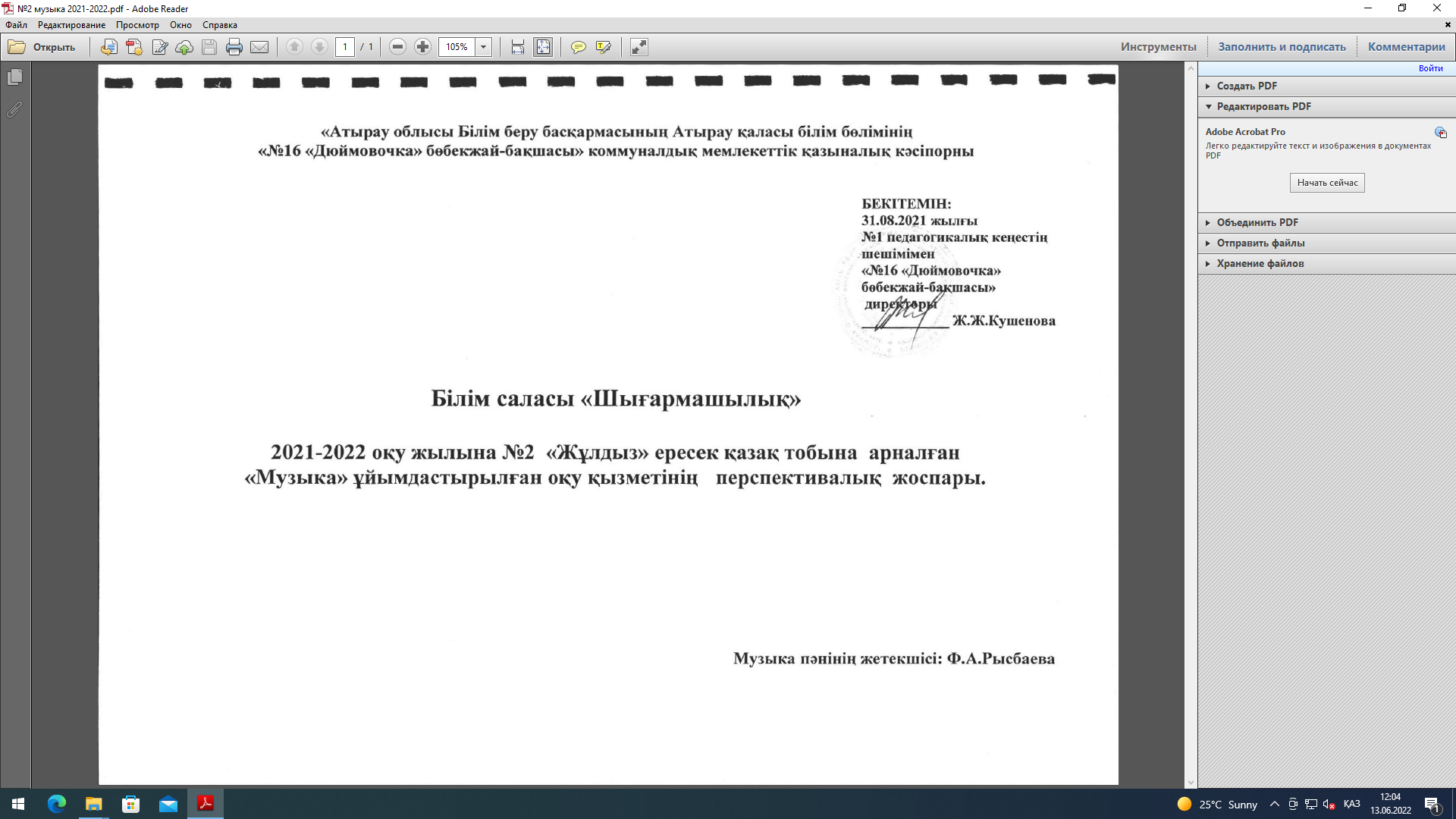 №2 «Жұлдыз» ересек тобының жылдық жұмыс жоспарыҚыркүйекР/сТақырыбыМақсатыӘдіс –тәсілдеріСағ1«Бәрі мен жайлы»«Мен және менің тобым»Әр баланы өзін сыйлауға,өзін-өзі бағалай білуге тәрбиелеу. Жәнеде достарын сыйлауға тәрбиелеу.Ән тыңдау: «Достық» (музыкасын жазған И.Нүсіпбаев,сөзін жазған Е.Елубаев)Ән үйрену: «Тату доспыз бәріміз» (музыкасын жазған Е.Меңдешов ,сөзін жазған Ф.Оңғарсынова)Әуенді ырғақты қимыл: «Білейміз»22«Мен және менің жақындарым»Балаларды Отанын,жерін сүюге баулу.Етене жақындарын сыйлауға,құрметтеуге тәрбиелеу.Ән арқылы ата-әже,аке-шеше,бауырларына деген балалық  махаббаттарын білдірту.Ән тыңдау: «АнашымӘн үйрену: «Балдырғандар әні»(Ш.Қалдаяқов,О.Әубәкіров)Әуенді -ырғақты қимыл: «Қосарланып билеу»(Литва халық әні)13«Отбасылық дәстүрлер»Отбасылық  дәстүр дегеніміз не екенін түсіндіру.мысалға «Туған күн» , «жаңа жыл»Музыка тыңдау:«Отбасы мүшелері»Ән үйрену:«Кел,билейік»Әуенді -ырғақты қимыл: «Қосарланып билеу»   (Литва халық әні)24«Үлкендердің еңбегі»Ырғақтық -музыкалық қимылдау қабілеттерін жетілдіру.Ән тыңдау:«Балабақша бағында» (С.Кәрімбаев. І.Шұғаев)Әуенді ырғақты қимыл:«Серуендейміз,билейміз»Ән үйрену: «Тәрбиеші»1ҚазанҚазанҚазанҚазанҚазан1«Өсімдіктер әлемі»«Дала,бөлме гүлдері»Бейнежазбадағы гүлдерді ажыратудыүйрету,Әннің ширақ,сергек,сабырлы сипатын ажырата білуге үйрету.Музыка тыңдау.«Жеміс бағында», «Күз»Дидактикалық ойын: «Қоңыраулардың дыбысын ажырат»Ән үйрену.«Жаңбыр»Ә.Телғозиев.22«Аулада нелер өседі»Ойын арқылы балалардың есту, сезіну ән айту қабілеттерін қалыптастыру. Ойыншық кейіпкерлер арқылы шығармашылыққа баулу.Дидактикалық ойын: «Шөп,жапырақ,ағаш»Би: «Кел,билейік» өңдеген Б.Байқадамов.23«Аяғы бар қалпақтар»Әуенді соңына дейін тыңдауға,таныс әуендерді ажырата білңге,әнді жеңіл әндете айтуға үйрету.Дауыс жаттығу: «Домбыра үні»Ән үйрену. «Домбыра »(Ж.Тұрсынбаев)Ойын ойнайық: «Киіз үй»24«Берекелі Алтын күз»Әуеннің ырғақ екпінін сезіне білуге,салыстыруға,әуенге сәйкес қозғалуға дағдыландыру.Туған жеріне деген сүйіспеншілігін арттыру,сезімін ояту.Ән үйрену: «Күз жомарт»Дауыс жаттығу:«Жоғары төмен»Ән үйрену:«Күзгі әуен»2ҚарашаҚарашаҚарашаҚарашаҚараша1«Табиғат әлемі»«Ферма»Ферма не екенін таныстырып,түсіндіру.Фермада кімдер,нелер бар екенін таныстыру.Ойын: «Шаруашылық»                                    Ән үйрену:«Менің Отаным»22«Құстар біздің досымыз»Құстарды мәпелеуге тәрбиелеу.Құстар туралы ән үйрену.Әнді таза,әуенімен сөзін анық айтып үйрету.Музыка тыңдау.«Құстар әні»Дауыс жаттығуы: «Ма-ме-му»23«Жабайы жануарлар әлемі» Ормандағы жабайы жануарларды таныстырып,сақтық шараларымен таныстырып,сыйлауға құрметтеу.Әуенді қимыл қозғалыс:«Көңілді полька»Музыка тыңдау:24«Жануарлар қысқа қалай дайындалады?»Жануарлардың үй және жабайы болып екіге бөлінетінін айту.Және қысқы дайындыққа қалай дайындалатынын таныстыру.Әнді таза әрі анық айтуын қадағалау. Әуенді қимыл қозғалыс: «Жануар кейіпіндегі ойын түрлері»Ән айту.«Аққоян», «Құлыншақ»Би билеу.2ЖелтоқсанЖелтоқсанЖелтоқсанЖелтоқсанЖелтоқсан       1Менің Қазақстаным«Тарихқа саяхат»Балалар өздерінің Қазақстан қаласы Атырау екенін.Отандарына деген сүйіспеншілігін арттыру.Отан ,туған жер туралы әндерді үйрету.Әнді таза,әрі нақты айтуды қадағалау                                                Ән тыңдау.«Қазақстан» ,Дауыс жаттығуы:«Туған жер»Ән үйрену:«Менің Отаным» (Қ.Қуатбаев)22«Ауыл мен қала »Ауыл туралы ән үйрету.Әнді анық,әрі таза айтуды үйрету.Әуенді қимыл қозғалыс:«Жаңбыр және жел»Музыка тыңдау: «Кеңжайлау»Ойын: «Аю мен қояндар»23«Тәуелсіз Қазақстан»Тәуелсіздігіміз жайында хабардар ету.Видеослайд арқылы Қазақстанды таныстыру.Ән үйрену,Музыка тыңдау:«Тәуелсіз елдің ұраны» (Б.Дәлденбай)Ән айту.«Сарыжайлау»24«Қызыл кітап»Қызыл кітапқа кімдер және нелер енетінін айтып таныстыру.Музыка  тыңдау: «Туған жер»Дауыс жаттығуы:«Баспалдақ»2ҚаңтарҚаңтарҚаңтарҚаңтарҚаңтар1«Дені саудың жаны сау»«Дұрыс тамақтану»«Денсаулық – зор байлық»Әнді анық әрі таза айтуды  үйрету.Музыка тыңдау:«Спорт»Ойын: «Доп»Ән айту: «Ақшақар»22«Ғажайып қыс»Балаларға қыс қызығын қалай өткізуге болатынын айту.Бірге топтық жұмыстарын жасап,қыс қызығын өткізу.Ән тыңдау.«Ертегілер»Ән айту: «Қыс қызығы»Ойын:«Ұлпа қар».23«Күн,су ,ауа»Күн көзінің жылыуындай өз бойларындағы жылуды бір-біріне сыйлау,достықтары ауадай қажет екенін білдірту.Музыкалық ырғақтық қимылдар:«Марш»   Т.ЛомоваӘн үйрену:« Күн».Ойын:« Бәйге».Би билеу:« Сайыс»24«Үйде жалғыз қалғанда»Үйде жалғыз қалғанда сақтық шараларын ұстануды үйрену.Ән айту: «Менің досым»2АқпанАқпанАқпанАқпанАқпан1«Бізді қоршаған әлем»«Ұшады,жүзеді,жүреді.Жол ережелері.»Бізді  қоршаған ортамен   таныстыру.Музыка тыңдау:                                                    «Отан »Ән үйрену: «Бала-бақша »22«Арнайы көліктер»Арнайы  көлікМузыка тыңдау:« Машина»Ән үйрену: «Бала -бақша»23«Электроника әлемі».Байланыс құралдары.Электроникаға ұялы телефон,компьютер,смартфон әлемі жататынын таныстырып түсіндіру.Музыка тыңдау.«Көліктер» Әуенді қимылды ырғақ:«Күн мен жаңбыр»24«Наурыз»Балаларға Наурыз мерекесі туралы түсінік беру,салт дәстүрлермен таныстыру.Мерекені музыкамен байланыстыру.Көрнекіліктер: Наурыз мерекесі бейнеленген суреттер.Музыкалық ырғақтық қимылдар.«Сарыарқа»Музыка тыңдау.«Қамажай» қазақтың халық әні.Ән айту:«Анашым», «Ақ әжем»Ән үйрену.«Наурыз»А.Досмағамбет.Ойын ойнау :«Сылдырмақтар»  С.Майкапар.Би билеу.«Қамажай2НаурызНаурызНаурызНаурызНаурыз1«Салттар мен фольклор»«Қазақ халық ауыз әдебиеті бізде қонақта»Салт-дәстүрге  бай қазақ екенімізді балаларға айтып көрсету.Ұлттық ойындарымыздың мағынасын түсіндіру,балалармен бірлесе топтық ойынын ұйымдастыру.«Дастархан»,  «Қошақан»                                              Музыка тыңдау.«Қосалқа» Дәулеткерей.Ойын:«Тақиятастамақ»22«Өнер көзі-халықта»Өнерге деген сүйіспеншіліктерін арттыру.Музыканы тыңдап,жуан жіңішке дыбыстарды ажырату.Әнді мәнерлеп айтқызу.Көрнекіліктер: құс пен балапанның суреттеріМузыка тыңдау.«Қасиетті домбыра» , «Көктем» Б.Ерзакович.Ш .Ахметов.Дауыс жаттықтыру.«Баспалдақ»Ән үйрену.«Көктем» Қ.Қуатбаев.23«Біздің салт-дәстүріміз»Дәстүріміздің ең қымбат екенін ,біздің қазынамыз екенін түсіндіру.Музыкалық шығармалардың сезімдік мазмұнын, сипатын ажыратуға үйрету. Әнді тыңдап, сезініп  айтуға  үйрету.Әуенді қимыл қозғалыс:«Қаражорға».«Көңілді би»Ө.БайділдаевМузыка тыңдау.«Мерекелік  марш»Н.Леви.Ән үйрену.«Бақшаға келемін»Ө.БайділдаБи билеу :«Қосарланып билеу»Г.ПопатенкоДидактикалық ойын:«Бұл не?»24«Жайлаудағы  төлдер»Музыканы тыңдап, сипаттарын ажырата білуге,әннің мәтінін бұзбай,дұрыс айтуға үйрету, қызығушылығын арттыру.Ойын арқылы балалардың эмоциясын ояту.Әуенді қимыл қозғалыс:«Сәби  күлкісі» , М.Жәутіков.Музыка тыңдау«Хайләйлім» Б.Дәлденбай«Боталардың желісі» Е.Хасанғалиев«Ана  әлдиі» А.Меңжанова2СәуірСәуірСәуірСәуірСәуір1«Құстар  дауысы»Музыканы тыңдап,жуан жіңішке дыбыстарды ажырату.Әнді мәнерлеп айтқызу.Әуенді қимыл қозғалыс:«Құстар» , «Құстар шоқиды» Т.Ломова.Музыка тыңдау«Құстар дауысы» СД жазбадаӘн үйрену.«Кім қалай дыбыстайды»22«Би билейміз,ән  салып!»Көңілді ән арқылы көңіл күйді көтеруге тарту. Әннің мәтінін бұзбай,дұрыс айтуға үйрету, қызығушылығын арттыру.Әуенді қимыл қозғалыс.«Марш» Қ.ШілдебаевМузыка тыңдау«Балдырғандар жыры»23«Әуенді  сандықша»Музыкаға қызығушылығынарттыру, түрлі сипаттағы әндерді орындауға үйрету. Музыкалық фразалар арасында тыныс алуға әуенге сәйкес би жанрларын ажыратуға баулу. Балалардың музыкаға деген қызығушылығын арттыру.Музыкалық шығармаларға эмоциялық қатынастарын дамыту.Әуенді қимыл қозғалыс.«Серуендейміз», демаламыз»«Әуенді тындап, ажырат»Әуенді дидактикалық ойын:« Ырғағын ажырат». « Итальяндық полька»,« Бесік жыры»,« Жалаушамен жаттығу»Е. Брусиловский.Дауыс жаттығуы:« Сағат пен елек»24«Ауылдағы  той»Әуеннің түрлі  бөлімдерін  ажырата білуге,дыбыс биіктігі мен тембрін  ажыратуға  дағдыландыру,күйді тыңдап ,сезіне білуге  баулу.Әуенге  сай би қимылдарын  ауыстыра білуге  үйрету.Әуенді қимыл қозғалыс.«Кеңес»Музыка тыңдау.«Айжан қыз» , «Қамажай», «Хайләйлім»Дауыс жаттықтыру.«Домбыра үні»Ән үйрену.«Домбыра» (А.Асылбек)Ойын ойнау:«Тақия тастамақ», «Киіз үй»Би билеу:«Асатаяқпен би», «Кел билейік»2МамырМамырМамырМамырМамыр1«Әрқашан күн сөнбесін»«Достық біздің тірегіміз» Әнді таза әрі нақты айтып үйрену.Ән айту : «Достар»Би билеу:«Асатаяқпен би», «Кел билейік»2«Отан қорғайшылар» Отан сүйгіштікке , адалдыққа тәрбиелеу.Әуенді қимыл қозғалыс.«Жаттығу» (А.РайымқұловаМузыка тыңдау.«Қазақстаным алға»Дауыс жаттықтыру. «Керней»Ән үйрену.«Біздің  Отан»23«Шөпте не жорғалайды» Музыканы нақты тыңдау. Ән үйрену:  «Біздің достар»Ойын: «Кім жылдам »24Қайталау.Өткен әндерді қайталап шығу.Ойындар, дауыс жаттығулары.2Барлығы:72